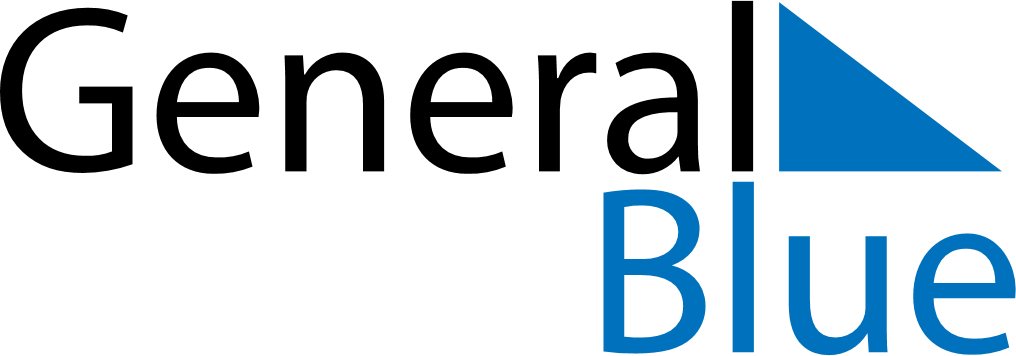 Meal PlannerNovember 22, 2027 - November 28, 2027Meal PlannerNovember 22, 2027 - November 28, 2027Meal PlannerNovember 22, 2027 - November 28, 2027Meal PlannerNovember 22, 2027 - November 28, 2027Meal PlannerNovember 22, 2027 - November 28, 2027Meal PlannerNovember 22, 2027 - November 28, 2027Meal PlannerNovember 22, 2027 - November 28, 2027Meal PlannerNovember 22, 2027 - November 28, 2027MondayNov 22TuesdayNov 23WednesdayNov 24ThursdayNov 25FridayNov 26SaturdayNov 27SundayNov 28BreakfastLunchDinner